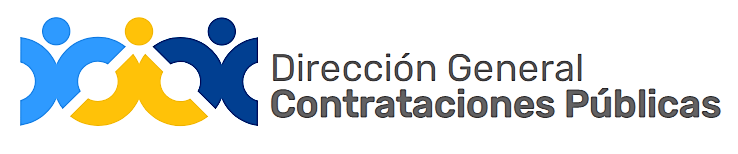 Dirección General de Contrataciones PúblicasEstadística Oficina Acceso a la Información Pública (OAI)Tercer Trimestre/ 2020Total, de solicitudes: 71Solicitudes Atendidas por temas, asuntos, interés del o la solicitanteCantidadIncompleta3Registro de Proveedores7DeclinadasDepto. Investigación y Reclamos1Depto. Políticas Normas y Procedimientos8Estadísticas 11Asistencia Técnica 1Transferidas a otra Institución4Base Legal33Recursos Humanos 1Implementación1Cancelada 1Condición OcupacionalCantidadEmpleado Privado26Servidores Públicos43Abogado/a2EdadCantidadEntre 15-246Entre 24-3421Entre 35-4415Entre 45-541755 en adelante Sin especificar12Medio de Recepción de la SolicitudCantidadSAIP32Personal39SexoCantidadFemenino21Masculino50